АННОТАЦИЯрабочей программы дисциплиныКосметологияпо направлению подготовки 31.08.32 Дерматовенерология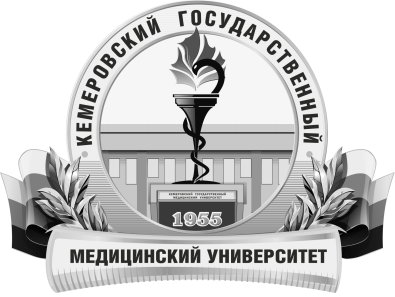 КЕМЕРОВСКИЙ ГОСУДАРСТВЕННЫЙ МЕДИЦИНСКИЙ УНИВЕРСИТЕТКафедра ДерматовенерологииТрудоемкость в часах / ЗЕ72/2Цель изучения дисциплиныПодготовка квалифицированного врача-специалиста дерматовенеролога, обладающего системой общекультурных и профессиональных компетенций, способного и готового для самостоятельной профессиональной деятельности в условиях: специализированной, в том числе высокотехнологичной, медицинской помощи.Место дисциплины в учебном планеБлок 1 Дисциплины (модули) Вариативная часть «Косметология»ОПОП специалитета по специальности «Лечебное дело», «Педиатрия».Общественное здоровье и здравоохранение, Патология, Медицина чрезвычайных ситуаций, Педагогика, Фтизиатрия, Дерматовенерология, ПодологияПК-1, ПК-2; ПК-5, ПК-6, ПК-8,Изучаемые темыБ1.В.ДВ.1.1 КосметологияТема 1. Медицинские программы профилактики преждевременного старения (Физиология старения кожи)Тема 2. Профилактика фотостарения кожиТема 3. Биотканевые технологии в косметологической практикеТема 4. Криотерапия и криодеструкцияТема 5. Основы психореабилитации при эстетических недостатках, в том числе вызванных преждевременным старениемВиды учебной работыКонтактная работа обучающихся с преподавателемАудиторная (виды):лекции;практические занятия.Внеаудиторная (виды):консультации.Самостоятельная работаустная;письменная;практическая.Форма промежуточного контролязачет